Verksamhetsberättelse för 2016-2017. Wisby City SK P-00 lag 2.Wisby City P-00 II började säsongen med en lite tuff ingång. 8 spelare valde att sluta i laget. 4 spelare gick till IBK för att spela fastlandsspel och ytterligare 4 valde att lägga innebandyklubban på hyllan. Detta gjorde att vi var för få för att kunna starta ett eget lag och ett samarbete startades med IBK. Träningarna drogs igång utan målvakt och när det var match så skulle vi låna en keeper av IBK. Nu hade vi sådan tur att Danne Ottinger som tidigare varit målvakt för oss, ville återta sin karriär och klev in i vår bur med mycket lyckat resultat. IBK-samarbetet har fortsatt under säsongen med att vi fått låna tillbaka spelare från deras HJB. Främst dem spelare som inte villa satsa på fastlandsspel, men även ”våra gamla spelare”. Detta samarbete har fungerat mycket bra, även om vi säkert kunde ha gjort en hel del mer i utbyte. Ett av de bättre initiativen kom från IBK och var en träningsmatch där vi blandade upp oss i båda lagen.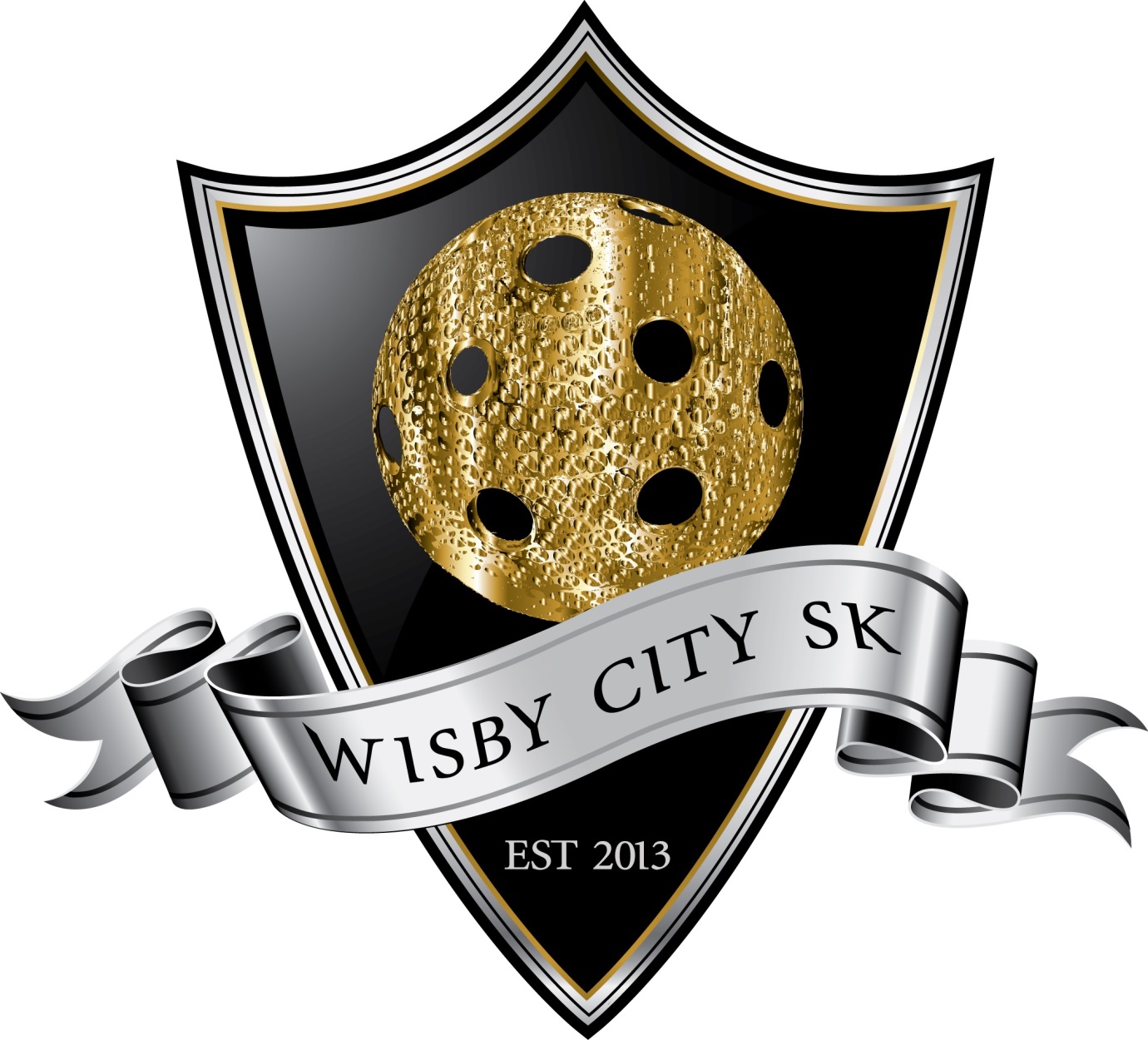 Grabbarna genomförde säsongen med mycket hjärta och bra inställning. Vi kommer även att genomfört en cup på fastlandet och det var Storvreta. Vi har några i laget som spelade sitt första år med innebandy, så vi hade mycket att lära, men oj vad vi utvecklades på denna cup. Mycket vunnet både som individer och lag.Övrigt:Föräldrar till ungdomarna har alltid ställt upp mangrant innan träningar och matcher för att hjälpa till med t.ex. att sätta upp sargen, sitta i sekretariatet och hjälpa till med träningar när ordinarie tränare inte kunnat.Tränare för i år:Ubbe Sandgren, Micke Ogestad, Morgan Tomsson & Hampus GudingeUbbe Sandgren                                                               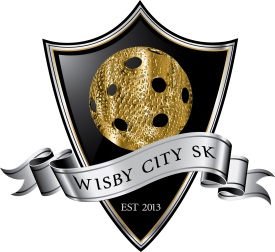 2016-04-09